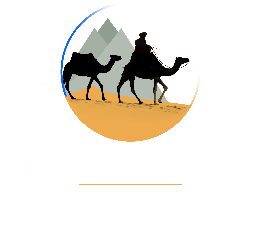 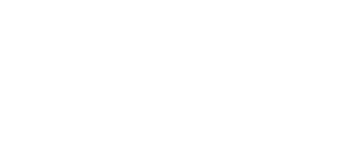 INSCRIPTION Retraite itinérante dans le désert marocainDu samedi 24 février au samedi 03 mars 2018Pour s’inscrire, formulaire à renseigner et à renvoyer à info@fondationconsciencesoufie.comJe m’inscris à la « Retraite itinérante dans le désert marocain » organisée par la Fondation Conscience Soufie.Coordonnées personnelles : merci de renseigner avec soin tous les champs suivants :Nom :Prénom :Sexe : Féminin    -    MasculinDate et lieu de naissance :Nationalité :Adresse postale :Adresse E-mail :Numéro de téléphone :Profession :Contact d’une personne proche (nom, adresse, n° de tel, mail) :Assurance obligatoireAssurance pour rapatriement jusqu’à l’aéroport d’arrivée et au-delà jusqu’au domicile vers l’étranger  (souvent incluse dans le contrat de votre carte bancaire) de Type Mondial Assistance. Contactez votre assureur ou votre banque. Nous vous conseillons également de contracter une assurance annulation auprès de votre assureur.Coordonnées d’Assurance :N° du contrat :Fournir par courrier électronique une copie de l’assurance avec la fiche d’inscription. TARIFSPrix de la retraite par personne :15 personnes		           1080€16 à 19 personnes		1040€20 à 23 personnes		  980€24 à 25 personnes		  945€Choix des options supplémentairesSuppléments : option 1 : Oui / Non (supprimer la mention inutile)Transfert Marrakech à OuarzazateEn minibus ou 4x4. Prix par trajet : Marrakech à Ouarzazate ou retour.1 à 5 personnes 		            160€6 à 9 personnes 			 230€10 à 16 personnes 		 	 250€17 à 22 personnes 	            	 320€23 à 25 personnes 	             	 550€Supplément option 2 : Oui / NonLocation sac de couchage sarcophage très chaud : 55€ / personne (sac de couchage, oreiller, drap de bivouac polaire, serviette de toilette). Nous indiquer votre taille et votre poids.Supplément option 3 : Oui / NonChameau assistance de monte privé : 150 € Supplément  option 4 : Oui / Nonchambre single pour les deux nuits à Dar Daïf : 70€ Supplément  option 5 : Oui / NonTente igloo individuelle/single 5 nuits désert : 90€ Supplément option 6 : Oui / NonUne nuit supplémentaire à Dar Daïf : pour ceux qui souhaitent arriver dès vendredi 23/02 à Ouarzazate afin de se reposer et profiter du lieu : 40 €/  personne (repas offerts) / base chambre 2 personnes.Conditions d’annulation fixées par l’Agence Désert et Montagne MarocEn cas d’annulation, le montant à votre charge non remboursé est fixé à 40 à 31 jours avant : 50% du tarif confirmé30 à 26 jours avant : 75% du tarif confirmé25 jours au jour d’arrivée : 100% du tarif confirméToute annulation doit être rapidement annoncée par mail expliquant les motifs de l’annulation.Nous vous encourageons à contracter une assurance annulation.Vos démarches : première étape1-Renvoi de la fiche d’inscription à la Fondation Conscience SoufieDès réception de votre fiche d’inscription, nous vous envoyons un document d’information complémentaire concernant votre randonnée ainsi qu’une liste de matériel et de vêtements personnels conseillés.2-Validation de votre inscription et réservation de votre séjour par un premier versement de 300 € Par virement bancaire  à la BCGE (Banque Cantonale de Genève)IBAN : CH78 0078 8000 0505 2371 3BIC/SWIFT :  BCGECHGGXXXTous frais de virement à votre charge.Dès réception de votre acompte, nous vous enverrons par mail une confirmation  de votre réservation.3-Achat de votre billet d’avion (à votre charge) ; nous communiquer dès que possible :Le nom de la compagnie aérienne :le numéro de vol : la date d’arrivée :l’heure d’arrivée :Envoi par mail du scan de votre passeport (page avec la photo)Démarches suivantes4-Réglement du solde 50 jours avant votre arrivée à Ouarzazate, soit avant le 5 janvier. Nous vous enverrons un courrier de rappel pour vous préciser le montant restant.Le règlement éventuel des différentes options supplémentaires  (transport Marrakech-Ouarzazate, location sac de couchage, chameau de monte, chambre individuelle, journée supplémentaire) sera fait directement à Désert et montagne Maroc à votre arrivée à Ouarzazate.Remarque : pour les participants résidant au Maroc,  possibilité de payer directement le séjour  à Désert et montagne Maroc :Par chèque bancaire :  libellé au nom de  Désert et Montagne Maroc et adressé en recommandé à Désert et Montagne Maroc - BP  93 - 45 000  OUARZAZATE - Maroc.Par virement bancaire SWIFT (frais de virement à votre charge)Avec copie du reçu de virement à envoyer à desertmontagne@gmail.com Réf. Bancaire : ATTIJARIWAFABANK à OUARZAZATE  /  MAROC  Intitulé du compte: Ste “Désert et  Montagne Maroc”  Code Iban (24 chiffres)    MA 007  550 0001553000000684 46Code Banque : 007 / Ville : 550 / Compte : 0001553000000684 / Rib : 46Code Swift : BCMA MAMCFait à                                                                                    le     SignatureRenvoyez cette fiche àinfo@fondationconsciencesoufie.comTéléchargez le dossier de présentation de la retraite itinérante surhttp://fondationconsciencesoufie.com/activites